[MS-SPS2SAUTH]: OAuth 2.0 Authentication Protocol: SharePoint ProfileIntellectual Property Rights Notice for Open Specifications DocumentationTechnical Documentation. Microsoft publishes Open Specifications documentation (“this documentation”) for protocols, file formats, data portability, computer languages, and standards support. Additionally, overview documents cover inter-protocol relationships and interactions. Copyrights. This documentation is covered by Microsoft copyrights. Regardless of any other terms that are contained in the terms of use for the Microsoft website that hosts this documentation, you can make copies of it in order to develop implementations of the technologies that are described in this documentation and can distribute portions of it in your implementations that use these technologies or in your documentation as necessary to properly document the implementation. You can also distribute in your implementation, with or without modification, any schemas, IDLs, or code samples that are included in the documentation. This permission also applies to any documents that are referenced in the Open Specifications documentation. No Trade Secrets. Microsoft does not claim any trade secret rights in this documentation. Patents. Microsoft has patents that might cover your implementations of the technologies described in the Open Specifications documentation. Neither this notice nor Microsoft's delivery of this documentation grants any licenses under those patents or any other Microsoft patents. However, a given Open Specifications document might be covered by the Microsoft Open Specifications Promise or the Microsoft Community Promise. If you would prefer a written license, or if the technologies described in this documentation are not covered by the Open Specifications Promise or Community Promise, as applicable, patent licenses are available by contacting iplg@microsoft.com. License Programs. To see all of the protocols in scope under a specific license program and the associated patents, visit the Patent Map. Trademarks. The names of companies and products contained in this documentation might be covered by trademarks or similar intellectual property rights. This notice does not grant any licenses under those rights. For a list of Microsoft trademarks, visit www.microsoft.com/trademarks. Fictitious Names. The example companies, organizations, products, domain names, email addresses, logos, people, places, and events that are depicted in this documentation are fictitious. No association with any real company, organization, product, domain name, email address, logo, person, place, or event is intended or should be inferred.Reservation of Rights. All other rights are reserved, and this notice does not grant any rights other than as specifically described above, whether by implication, estoppel, or otherwise. Tools. The Open Specifications documentation does not require the use of Microsoft programming tools or programming environments in order for you to develop an implementation. If you have access to Microsoft programming tools and environments, you are free to take advantage of them. Certain Open Specifications documents are intended for use in conjunction with publicly available standards specifications and network programming art and, as such, assume that the reader either is familiar with the aforementioned material or has immediate access to it.Support. For questions and support, please contact dochelp@microsoft.com. Revision SummaryTable of Contents1	Introduction	41.1	Glossary	41.2	References	51.2.1	Normative References	51.2.2	Informative References	61.3	Overview	61.4	Relationship to Other Protocols	61.5	Prerequisites/Preconditions	71.6	Applicability Statement	71.7	Versioning and Capability Negotiation	71.8	Vendor-Extensible Fields	71.9	Standards Assignments	72	Messages	82.1	Transport	82.2	Message Syntax	83	Protocol Details	93.1	Application Server Acting as Server Role Details	93.1.1	Abstract Data Model	93.1.2	Timers	93.1.3	Initialization	93.1.4	Higher-Layer Triggered Events	93.1.5	Message Processing Events and Sequencing Rules	93.1.6	Timer Events	133.1.7	Other Local Events	133.2	Application Server Acting as Client Role Details	133.2.1	Abstract Data Model	133.2.2	Timers	133.2.3	Initialization	133.2.4	Higher-Layer Triggered Events	133.2.5	Message Processing Events and Sequencing Rules	133.2.6	Timer Events	163.2.7	Other Local Events	164	Protocol Examples	174.1	Example server-to-server tokens issued by the application server when calling another server	175	Security	185.1	Security Considerations for Implementers	185.2	Index of Security Parameters	186	Appendix A: Product Behavior	197	Change Tracking	208	Index	21IntroductionThe OAuth 2.0 Authentication Protocol: SharePoint Profile is used for server-to-server authentication between server-side applications.Sections 1.5, 1.8, 1.9, 2, and 3 of this specification are normative. All other sections and examples in this specification are informative.GlossaryThis document uses the following terms:authentication: The act of proving an identity to a server while providing key material that binds the identity to subsequent communications.base64 encoding: A binary-to-text encoding scheme whereby an arbitrary sequence of bytes is converted to a sequence of printable ASCII characters, as described in [RFC4648].endpoint: A communication port that is exposed by an application server for a specific shared service and to which messages can be addressed.globally unique identifier (GUID): A term used interchangeably with universally unique identifier (UUID) in Microsoft protocol technical documents (TDs). Interchanging the usage of these terms does not imply or require a specific algorithm or mechanism to generate the value. Specifically, the use of this term does not imply or require that the algorithms described in [RFC4122] or [C706] must be used for generating the GUID. See also universally unique identifier (UUID).Hypertext Transfer Protocol (HTTP): An application-level protocol for distributed, collaborative, hypermedia information systems (text, graphic images, sound, video, and other multimedia files) on the World Wide Web.Hypertext Transfer Protocol Secure (HTTPS): An extension of HTTP that securely encrypts and decrypts web page requests. In some older protocols, "Hypertext Transfer Protocol over Secure Sockets Layer" is still used (Secure Sockets Layer has been deprecated). For more information, see [SSL3] and [RFC5246].JavaScript Object Notation (JSON): A text-based, data interchange format that is used to transmit structured data, typically in Asynchronous JavaScript + XML (AJAX) web applications, as described in [RFC7159]. The JSON format is based on the structure of ECMAScript (Jscript, JavaScript) objects.principal: An authenticated entity that initiates a message or channel in a distributed system.realm: (1) An administrative boundary that uses one set of authentication servers to manage and deploy a single set of unique identifiers. A realm is a unique logon space.(2) A collection of key distribution centers (KDCs) with a common set of principals, as described in [RFC4120] section 1.2.Secure Sockets Layer (SSL): A security protocol that supports confidentiality and integrity of messages in client and server applications that communicate over open networks. SSL supports server and, optionally, client authentication using X.509 certificates [X509] and [RFC5280]. SSL is superseded by Transport Layer Security (TLS). TLS version 1.0 is based on SSL version 3.0 [SSL3].Security Assertion Markup Language (SAML): The set of specifications that describe security assertions encoded in XML, profiles for attaching assertions to protocols and frameworks, request/response protocols used to obtain assertions, and the protocol bindings to transfer protocols, such as SOAP and HTTP.security principal: A unique entity that is identifiable through cryptographic means by at least one key. It frequently corresponds to a human user, but also can be a service that offers a resource to other security principals. Also referred to as principal. security principal identifier: A value that is used to uniquely identify a security principal. In Windows-based systems, it is a security identifier (SID). In other types of systems, it can be a user identifier or other type of information that is associated with a security principal.security token: An opaque message or data packet produced by a Generic Security Services (GSS)-style authentication package and carried by the application protocol. The application has no visibility into the contents of the token.security token service (STS): A web service that issues claims and packages them in encrypted security tokens.Session Initiation Protocol (SIP): An application-layer control (signaling) protocol for creating, modifying, and terminating sessions with one or more participants. SIP is defined in [RFC3261].site: A group of related pages and data within a SharePoint site collection. The structure and content of a site is based on a site definition. Also referred to as SharePoint site and web site.Transmission Control Protocol (TCP): A protocol used with the Internet Protocol (IP) to send data in the form of message units between computers over the Internet. TCP handles keeping track of the individual units of data (called packets) that a message is divided into for efficient routing through the Internet.Transport Layer Security (TLS): A security protocol that supports confidentiality and integrity of messages in client and server applications communicating over open networks. TLS supports server and, optionally, client authentication by using X.509 certificates (as specified in [X509]). TLS is standardized in the IETF TLS working group.user principal name (UPN): A user account name (sometimes referred to as the user logon name) and a domain name that identifies the domain in which the user account is located. This is the standard usage for logging on to a Windows domain. The format is: someone@example.com (in the form of an email address). In Active Directory, the userPrincipalName attribute of the account object, as described in [MS-ADTS].MAY, SHOULD, MUST, SHOULD NOT, MUST NOT: These terms (in all caps) are used as defined in [RFC2119]. All statements of optional behavior use either MAY, SHOULD, or SHOULD NOT.ReferencesLinks to a document in the Microsoft Open Specifications library point to the correct section in the most recently published version of the referenced document. However, because individual documents in the library are not updated at the same time, the section numbers in the documents may not match. You can confirm the correct section numbering by checking the Errata.  Normative ReferencesWe conduct frequent surveys of the normative references to assure their continued availability. If you have any issue with finding a normative reference, please contact dochelp@microsoft.com. We will assist you in finding the relevant information. [IETFDRAFT-JWT-LATEST] Jones, M., Bradley, J., and Sakimura, N., "JSON Web Token (JWT) draft-ietf-oauth-json-web-token-08", draft-ietf-oauth-json-web-token-08, May 2013, http://datatracker.ietf.org/doc/draft-ietf-oauth-json-web-token/[IETFDRAFT-JWTOAuth] Jones, M., Campbell, B., and Mortimore, C., "JSON Web Token (JWT) Bearer Token Profiles for OAuth 2.0", July 2012, http://tools.ietf.org/html/draft-ietf-oauth-jwt-bearer-01[MS-DTYP] Microsoft Corporation, "Windows Data Types".[MS-OAUTH2EX] Microsoft Corporation, "OAuth 2.0 Authentication Protocol Extensions".[MS-ODATA] Microsoft Corporation, "Open Data Protocol (OData)".[RFC2119] Bradner, S., "Key words for use in RFCs to Indicate Requirement Levels", BCP 14, RFC 2119, March 1997, http://www.rfc-editor.org/rfc/rfc2119.txt[RFC2818] Rescorla, E., "HTTP Over TLS", RFC 2818, May 2000, http://www.rfc-editor.org/rfc/rfc2818.txt[RFC793] Postel, J., Ed., "Transmission Control Protocol: DARPA Internet Program Protocol Specification", RFC 793, September 1981, http://www.rfc-editor.org/rfc/rfc793.txtInformative References[IETFDRAFT-OAuth2.0] Hammer-Lahav, E., Ed., Recordon, D., and Hardt, D., "The OAuth 2.0 Authorization Protocol", draft-ietf-oauth-v2-22, http://tools.ietf.org/html/draft-ietf-oauth-v2-23[MS-SPSTWS] Microsoft Corporation, "SharePoint Security Token Service Web Service Protocol".[MS-XOAUTH] Microsoft Corporation, "OAuth 2.0 Authorization Protocol Extensions".[RFC2616] Fielding, R., Gettys, J., Mogul, J., et al., "Hypertext Transfer Protocol -- HTTP/1.1", RFC 2616, June 1999, http://www.rfc-editor.org/rfc/rfc2616.txtOverviewThis protocol specifies the profile of server-to-server authentication performed by an application server and other server-side applications such as a mail server. An example scenario is where an application server calls to a mail server to request access to tasks assigned to a user. The communication between the application server and mail server will use this protocol. Relationship to Other ProtocolsThis protocol relies on the OAuth 2.0 Authentication Protocol Extensions, as described in [MS-OAUTH2EX], and JSON Web Token (JWT), as described in [IETFDRAFT-JWT-LATEST]. This protocol is related to the OAuth 2.0 Authorization Protocol Extensions as described in [MS-XOAUTH] that also rely on [MS-OAUTH2EX] for similar server-to-server scenarios.This protocol uses HTTP, as described in [RFC2616], and HTTPS, as described in [RFC2818], as shown in the following layering diagram.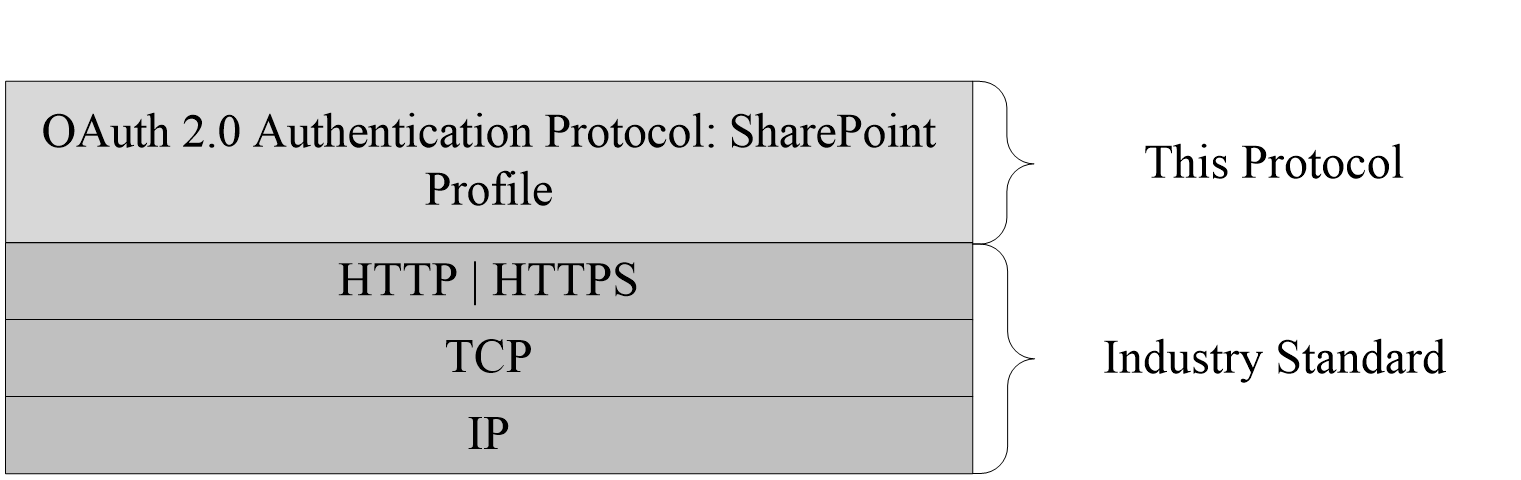 Figure 1: This protocol in relation to other protocolsPrerequisites/PreconditionsThis protocol requires that the caller that is requesting a server-to-server token resides in the same system as STS as described by [MS-SPSTWS].Applicability StatementThis protocol is designed for use by server-side applications that need to access protected resources and will use server-to-server authentication.  This protocol is intended only to be used over RESTful service calls. Versioning and Capability NegotiationNone.Vendor-Extensible FieldsNone.Standards AssignmentsNone.MessagesTransportThis protocol transports messages over TCP, as specified in [RFC793], and does not pass any specific parameters to the transport. This protocol uses HTTPS, as specified in [RFC2818], to secure the security tokens.Messages are not encoded by the OData protocol, as specified in [MS-ODATA]. Messages use the default character set defined by the protocol client or the protocol server.Message SyntaxA security principal is represented as a security principal identifier in the applications. A security principal identifier is a GUID. The following security principal identifier values are reserved values, but not the complete set of possible values, that are used in security tokens described throughout this document:00000003-0000-0ff1-ce00-000000000000<1>00000002-0000-0ff1-ce00-000000000000<2>00000004-0000-0ff1-ce00-000000000000<3>Protocol DetailsApplication Server Acting as Server Role DetailsThe application server<4> is in a resource server role and grants access to a protected resource. Another server, such as a mail server, is in a client role and makes protected resource requests. For clarity, the server making requests is referred to as the client application throughout this section and subsections.Abstract Data ModelNone.TimersNone.InitializationNone.Higher-Layer Triggered EventsNone.Message Processing Events and Sequencing RulesThe following sequence of events occurs for the client application to authenticate with the application server. Step 1: The client application makes an anonymous service call to the application server.Step 2: The application server returns an HTTP 401 challenge with an empty Bearer authorization header. The Bearer authorization header is specified in [IETFDRAFT-JWTOAuth].The response contains the following parameters:client_id: An application identifier. The value MUST be 00000003-0000-0ff1-ce00-000000000000.realm: The source realm (2) of the application. The format of realm is specified in [MS-OAUTH2EX].trustedissuers: The list of the name identifiers of the issuers that the application server trusts.Step 3: The client application creates a server-to-server token that contains the user identity information as an outer token. The following table describes claims that are used in the outer token, and are exchanged in server-to-server security tokens. The claim values are all string data types, as specified in [MS-DTYP]. All values in any server-to-server tokens MUST be lowercase strings.Step 4: The client application constructs an application identity token which is inserted into the outer token as the value of the actortoken claim. The following table describes claims that are used in the application identity token. The claim values are all string data types, as specified in [MS-DTYP]. All values in any server-to-server tokens MUST be lowercase strings. Step 5: The client application sends the server-to-server token, which includes the outer token with user identity information, to the application server. The server-to-server token MUST be compatible with the JSON web token format specified in [IETFDRAFT-JWT-LATEST] and [MS-OAUTH2EX]. Step 6: The application server validates the server-to-server token and extracts the user identity information. A relying party application accepts server-to-server tokens as long as the following criteria are met:The token is signed with one of the application server’s trusted signing certificates.The token contains at least one of the following claims:nid claim with the UPN valuesmtp claimsip claimThe iss claim value in the outer token matches the nameid claim value in the inner token. The match is case sensitive.The aud claim value passes the audience validation check, which includes the following:The aud claim MUST contain these parameters: client_id, hostname, and realm. The match is case sensitive.The client_id parameter MUST be 00000003-0000-0ff1-ce00-000000000000.The hostname parameter is the host name of the application server’s endpoint.The realm parameter matches the requested resource’s realm (2). The application server uses the claims in the token to grant access to its resources based on the user profile.This protocol is used for the following endpoints on the application server:Client.svcListdata.svcSites.asmx_apiTimer EventsNone.Other Local EventsNone.Application Server Acting as Client Role DetailsThe application server<5> acts in a client role and makes protected resource requests to another server, such as a mail server, that grants access to a protected resource.Abstract Data ModelNone.TimersNone.InitializationNone.Higher-Layer Triggered EventsNone.Message Processing Events and Sequencing RulesThe following sequence of events occurs for the application server to authenticate with the server. Step 1: The application server makes an anonymous service call to the relying party service. The call contains an empty value in the Bearer authentication scheme as specified in [IETFDRAFT-JWTOAuth].Step 2: The relying party service returns an HTTP 401 challenge.This response contains the following optional parameters:client_id: The application server MUST use the value 00000003-0000-0ff1-ce00-000000000000, which is the application identifier.realm: The realm (2) of the application endpoint. The format of realm is specified in [MS-OAUTH2EX].trustedissuers: The comma-separated list of the name identifiers of the issuers that the relying party application trusts.Step 3: The application server adds the currently logged-on user’s identity information as an outer token to the server-to-server token. This allows the application to convey the user information to the relying party service. The following table describes claims that are used in the outer token. The claim values are all string data types, as specified in [MS-DTYP]. All values in any server-to-server tokens MUST be lowercase strings.Step 4: The application server constructs an application identity token which is inserted into the outer token as the value of the actortoken claim. The following table describes claims that are used in the application identity token. The claim values are all string data types, as specified in [MS-DTYP]. All values in any server-to-server tokens MUST be lowercase strings.Step 5: The application server sends the server-to-server token, which has additional user information, to the relying party service.Step 6: The relying party service validates the server-to-server token and extracts the user identity information.Serialized user informationThe application server accepts serialized user information that is a JSON-encoded key-value pair, similar to the following example, in order to make an outgoing server-to-server call.{"typ":1,"idk":"bmFtZWlkDQpkdGF5bG9yQG1pY3Jvc29mdC5jb20NCg==","idp":"windows"}typ is the token type, where the value of 1 indicates that the information is for an application and user identities. A value of 2 indicates that the information is for application-only identity.idk is the base64-encoded identity key. This key is returned by an identity resolver that is shared by the client and server components.idp is the identity provider claim. There are three possible values for this claim: windows, forms, and trusted.Timer EventsNone.Other Local EventsNone.Protocol ExamplesExample server-to-server tokens issued by the application server when calling another serverThe following example shows a server-to-server token issued by the application server when requesting access to a resource on another server.{    iss: 00000003-0000-0ff1-ce00-000000000000@6305dc22-8cb8-4da3-8e76-8d0bbc0499a5    nameid: 00000003-0000-0ff1-ce00-000000000000@6305dc22-8cb8-4da3-8e76-8d0bbc0499a5    identityprovider: 00000003-0000-0ff1-ce00-000000000000@6305dc22-8cb8-4da3-8e76-8d0bbc0499a5    nbf: 1320176785    exp: 1320219985    aud: 00000003-0000-0ff1-ce00-000000000000/mysite.contoso.com@6305dc22-8cb8-4da3-8e76-8d0bbc0499a5    trustedfordelegation: true}The following example shows a server-to-server token issued by an application server when requesting access to a resource on another server. This example includes user identity as an outer token.{    iss: 00000003-0000-0ff1-ce00-000000000000@6305dc22-8cb8-4da3-8e76-8d0bbc0499a5    nameid: user@6305dc22-8cb8-4da3-8e76-8d0bbc0499a5    identityprovider: windows    nbf: 1320176785    exp: 1320219985    aud: 00000003-0000-0ff1-ce00-000000000000/mysite.contoso.com@6305dc22-8cb8-4da3-8e76-8d0bbc0499a5    actortoken:    {        iss: 00000003-0000-0ff1-ce00-000000000000@6305dc22-8cb8-4da3-8e76-8d0bbc0499a5        nameid: 00000003-0000-0ff1-ce00-000000000000@6305dc22-8cb8-4da3-8e76-8d0bbc0499a5        identityprovider: 00000003-0000-0ff1-ce00-000000000000@6305dc22-8cb8-4da3-8e76-8d0bbc0499a5        nbf: 1320176785        exp: 1320219985        aud: 00000003-0000-0ff1-ce00-000000000000/mysite.contoso.com@6305dc22-8cb8-4da3-8e76-8d0bbc0499a5        trustedfordelegation: true    }}SecuritySecurity Considerations for ImplementersSecurity considerations mentioned in the following specifications ought to be considered when implementing this profile:Section 10 in The OAuth 2.0 Authorization Protocol [IETFDRAFT-OAuth2.0].Section 10 in JSON Web Token (JWT) Specification Draft [IETFDRAFT-JWT-LATEST].Security considerations section in OAuth 2.0 Authentication Protocol Extensions [MS-OAUTH2EX].In addition the following security aspects ought to be considered:Access tokens issued by the Security Token Service are Bearer tokens and need to be kept confidential in transit and in storage. It is recommended to use a TLS (SSL) secured channel for transmitting the access tokens.Because the augmented user identity information in the outer token is not signed by the application, the receiver of the server-to-server token ought to validate that the value of the trustedfordelegation claim is set to true.The receiver of the server-to-server token ought to validate that the aud (audience) claim in the inner and outer tokens match. Also, it ought to ensure that the token is intended for itself by ensuring that the aud claim contains its hostname.Index of Security ParametersNone.Appendix A: Product BehaviorThe information in this specification is applicable to the following Microsoft products or supplemental software. References to product versions include updates to those products.Microsoft SharePoint Server 2013Microsoft SharePoint Foundation 2013Microsoft Lync Server 2013Microsoft Skype for Business Server 2015Microsoft SharePoint Server 2016Microsoft Skype for Business Server 2019Microsoft SharePoint Server 2019Microsoft SharePoint Server Subscription EditionExceptions, if any, are noted in this section. If an update version, service pack or Knowledge Base (KB) number appears with a product name, the behavior changed in that update. The new behavior also applies to subsequent updates unless otherwise specified. If a product edition appears with the product version, behavior is different in that product edition.Unless otherwise specified, any statement of optional behavior in this specification that is prescribed using the terms "SHOULD" or "SHOULD NOT" implies product behavior in accordance with the SHOULD or SHOULD NOT prescription. Unless otherwise specified, the term "MAY" implies that the product does not follow the prescription.<1> Section 2.2:  00000003-0000-0ff1-ce00-000000000000 identifies SharePoint Server 2013.<2> Section 2.2:  00000002-0000-0ff1-ce00-000000000000 identifies Microsoft Exchange Server 2013.<3> Section 2.2:  00000004-0000-0ff1-ce00-000000000000 identifies Lync Server 2013.<4> Section 3.1:  Applicable to SharePoint Server 2013.<5> Section 3.2:  Applicable to SharePoint Server 2013.Change TrackingThis section identifies changes that were made to this document since the last release. Changes are classified as Major, Minor, or None. The revision class Major means that the technical content in the document was significantly revised. Major changes affect protocol interoperability or implementation. Examples of major changes are:A document revision that incorporates changes to interoperability requirements.A document revision that captures changes to protocol functionality.The revision class Minor means that the meaning of the technical content was clarified. Minor changes do not affect protocol interoperability or implementation. Examples of minor changes are updates to clarify ambiguity at the sentence, paragraph, or table level.The revision class None means that no new technical changes were introduced. Minor editorial and formatting changes may have been made, but the relevant technical content is identical to the last released version.The changes made to this document are listed in the following table. For more information, please contact dochelp@microsoft.com.IndexAAbstract data model   Application server acting as client 13   Application server acting as server 9Applicability 7Application server acting as client   higher-layer triggered events 13   initialization 13   local events 16   message processing 13   sequencing rules 13   timer events 16   timers 13Application server acting as client role   Abstract data model 13   Higher-layer triggered events 13   Initialization 13   Message processing events and sequencing rules 13   Other local events 16   Timer events 16   Timers 13Application server acting as server   higher-layer triggered events 9   initialization 9   local events 13   message processing 9   sequencing rules 9   timer events 13   timers 9Application server acting as server role   Abstract data model 9   Higher-layer triggered events 9   Initialization 9   Message processing events and sequencing rules 9   Other local events 13   Timer events 13   Timers 9CCapability negotiation 7Change tracking 20DData model- abstract   Application server acting as client 13   Application server acting as server 9EEvents   local- Application server acting as client 16   local- Application server acting as server 13   timer- Application server acting as client 16   timer- Application server acting as server 13Examples   Example server-to-server tokens issued by the application server when calling another server example 17   server to server tokens issued by the application server when calling another server 17FFields - vendor-extensible 7GGlossary 4HHigher-layer triggered events   Application server acting as client 13   Application server acting as server 9IImplementer - security considerations 18Index of security parameters 18Informative references 6Initialization   Application server acting as client 13   Application server acting as server 9Introduction 4LLocal events   Application server acting as client 16   Application server acting as server 13MMessage processing (section 3.1.5 9, section 3.2.5 13)Messages   syntax 8   transport 8NNormative references 5OOverview (synopsis) 6PParameters - security index 18Preconditions 7Prerequisites 7Product behavior 19Protocol Details   Application Server Acting as Client Role 13   Application Server Acting as Server Role 9Protocol examples   Example server-to-server tokens issued by the application server when calling another server 17RReferences   informative 6   normative 5Relationship to other protocols 6SSecurity   implementer considerations 18   parameter index 18Server to server token issued by the application server when calling another server example 17Standards assignments 7Syntax   messages - overview 8TTimer events   Application server acting as client 16   Application server acting as server 13Timers   Application server acting as client 13   Application server acting as server 9Tracking changes 20Transport 8VVendor-extensible fields 7Versioning 7DateRevision HistoryRevision ClassComments1/20/20120.1NewReleased new document.4/11/20120.1NoneNo changes to the meaning, language, or formatting of the technical content.7/16/20120.1NoneNo changes to the meaning, language, or formatting of the technical content.9/12/20120.1NoneNo changes to the meaning, language, or formatting of the technical content.10/8/20121.0MajorSignificantly changed the technical content.2/11/20131.1MinorClarified the meaning of the technical content.7/30/20131.1NoneNo changes to the meaning, language, or formatting of the technical content.11/18/20131.1NoneNo changes to the meaning, language, or formatting of the technical content.2/10/20141.1NoneNo changes to the meaning, language, or formatting of the technical content.4/30/20141.2MinorClarified the meaning of the technical content.7/31/20141.2NoneNo changes to the meaning, language, or formatting of the technical content.10/30/20141.2NoneNo changes to the meaning, language, or formatting of the technical content.2/26/20162.0MajorSignificantly changed the technical content.7/15/20162.0NoneNo changes to the meaning, language, or formatting of the technical content.9/14/20162.0NoneNo changes to the meaning, language, or formatting of the technical content.7/24/20182.0NoneNo changes to the meaning, language, or formatting of the technical content.10/1/20182.0NoneNo changes to the meaning, language, or formatting of the technical content.7/20/20213.0MajorSignificantly changed the technical content.10/5/20214.0MajorSignificantly changed the technical content.Claim typeClaim descriptionRequired value formatsaudThe audience that is the targeted service for which the token is issued. This claim type MUST be provided.The value MUST be specified in the following format, where hostname is the application server’s host name, and realm is the realm (2)  provided in the HTTP 401 response. 00000003-0000-0ff1-ce00-000000000000/hostname@realmissThe principal of the issuer. This claim type MUST be provided.Any string format is allowed. The following format is typical, where principalconfiguredguid is preferably a GUID, but it can also be a name.principalid@principalconfiguredguidnameidThe name identifier that is the value of the principal that makes the request, such as the signed-in user’s UPN value.Any string format is allowed. In general the following format is a typical format.domain\userniiThe name identifier issuer.If the name identifier was issued with identityprovider equal to "windows", then the following string is used.urn:office:idp:activedirectoryIf the name identifier was issued by custom forms-based membership providers, then the following format is used, where membershipprovidername is the name of the membership provider.urn:office:idp:forms:membershipprovidernameIf the name identifier was issued by a SAML identity provider, then the following format is used, where samlprovidername is the name of the SAML provider.urn:office:idp:trusted:samlprovidernamenbfThe not_before time at which the token was created. This claim type MUST be provided.The format of this value is specified in [MS-OAUTH2EX] section 3.1.1. expThe expires_on time at which the token expires. This claim type MUST be provided.The format of this value is specified in [MS-OAUTH2EX] section 3.1.1.trustedfordelegationA value indicating whether the caller is trusted to delegate a user identity.The value MUST be one of the following values:truefalseidentityproviderA value indicating the identity provider who authenticated the caller. The value MUST be one of the following values:windowsaccesstokenformstrustedactortokenA value that points to the security token issued and signed by a trusted issuer.The value is an application identity token described in the next claims table.smtpThe logged-on user’s email address. This is an additional claim that trusted issuers send.Any string format is allowed. For example, user@contoso.com.sipThe logged on user’s SIP address.This is an additional claim that trusted issuers send.Any string format is allowed. The claim value depends on what is configured as the SIP address for the user. For example, sip:user@contoso.com.Claim typeClaim descriptionRequired value formatsaudThe audience that is the targeted service for which the token is issued. This claim type MUST be provided.The value MUST be specified in the following format, where hostname is the application server’s host name, and realm is the realm (2) provided in the HTTP 401 response. 00000003-0000-0ff1-ce00-000000000000/hostname@realmissThe principal of the issuer. This claim type MUST be provided.Any string format is allowed. The following format is typical, where principalconfiguredguid is preferably a GUID, but it can also be a name.principalid@principalconfiguredguidnameidThe name identifier that is the value of the principal that makes the request, such as the signed-in user’s UPN value.The value MUST use the following format where realm is the realm (2) provided in the HTTP 401 response.00000003-0000-0ff1-ce00-000000000000@realmniiThe name identifier issuer.If the name identifier was issued with identityprovider equal to "windows", then the following string is used.urn:office:idp:activedirectoryIf the name identifier was issued by custom forms-based membership providers, then the following format is used, where membershipprovidername is the name of the membership provider.urn:office:idp:forms:membershipprovidername.If the name identifier was issued by a SAML identity provider, then the following format is used, where samlprovidername is the name of the SAML provider.urn:office:idp:trusted:samlprovidernamenbfThe not_before time at which the token was created. This claim type MUST be provided.The format of this value is specified in [MS-OAUTH2EX] section 3.1.1.expThe expires_on time at which the token expires. This claim type MUST be provided.The format of this value is specified in [MS-OAUTH2EX] section 3.1.1.trustedfordelegationA value indicating whether the caller is trusted to delegate a user identity.The value MUST be one of the following values:truefalseidentityproviderA value indicating the identity provider who authenticated the caller.The value MUST be one of the following values:windowsformstrustedClaim typeClaim descriptionRequired value formatsaudThe audience that is the targeted service for which the token is issued. This claim type MUST be provided.The value MUST use one of the following security principal identifiers:00000002-0000-0ff1-ce00-00000000000000000004-0000-0ff1-ce00-000000000000The value MUST be specified in the following format, where principalid is one of the previous security principal identifiers, hostname is the application server’s host name, and realm is the realm (2) provided in the HTTP 401 response. principalid/hostname@realmissThe principal of the issuer. This claim type MUST be provided.The value MUST use the following format, where realm is the realm (2) provided in the HTTP 401 response. 00000003-0000-0ff1-ce00-000000000000@realm nidThe name identifier that is the logged-on user’s UPN value of the principal that makes the request.Any string format is allowed. In general the following format is a typical format.domain\useridentityproviderString value indicating the identity provider who authenticated the caller. This is an additional claim that the site server issues and not required by OAuth 2.0 Authentication Protocol Extensions [MS-OAUTH2EX].The value MUST be one of the following values: windowsformstrustedsmtpThe logged-on user’s email address. This is an additional claim that trusted issuers send.Any string format is allowed. For example, user@contoso.com.actortokenA value that points to the security token issued and signed by a trusted issuer.The value is an application identity token described in the next claims table.Claim typeClaim descriptionRequired value formatsaudThe audience that is the targeted service for which the token is issued. This claim type MUST be provided.The value MUST use one of the following security principal identifiers:00000002-0000-0ff1-ce00-00000000000000000004-0000-0ff1-ce00-000000000000The value MUST be specified in the following format, where principalid is one of the previous security principal identifiers, hostname is the application server’s host name, and realm is the realm (2) provided in the HTTP 401 response. principalid/hostname@realmissThe principal of the issuer. This claim type MUST be provided.Any string format is allowed. The following format is typical, where principalconfiguredguid is preferably a GUID, but it can also be a name.principalid@principalconfiguredguidnameidThe name identifier that is the value of the principal that makes the request, such as the signed-in user’s UPN value.The value MUST use the following format, where realm is the realm (2) provided in the HTTP 401 response.00000003-0000-0ff1-ce00-000000000000@realmniiThe name identifier issuer.If the name identifier was issued with identityprovider equal to "windows", then the following string is used.urn:office:idp:activedirectoryIf the name identifier was issued by custom forms-based membership providers, then the following format is used, where membershipprovidername is the name of the membership provider.urn:office:idp:forms:membershipprovidername.If the name identifier was issued by a SAML identity provider, then the following format is used, where samlprovidername is the name of the SAML provider.urn:office:idp:trusted:samlprovidernamenbfThe not_before time at which the token was created. This claim type MUST be provided.The format of this value is specified in [MS-OAUTH2EX] section 3.1.1.expThe expires_on time at which the token expires. This claim type MUST be provided.The format of this value is specified in [MS-OAUTH2EX] section 3.1.1.trustedfordelegationA value indicating whether the caller is trusted to delegate a user identity.The value MUST be one of the following values:truefalseidentityproviderA value indicating the identity provider who authenticated the caller.The value MUST be one of the following values:windowsformstrustedSectionDescriptionRevision class6 Appendix A: Product BehaviorUpdated list of supported products.Major